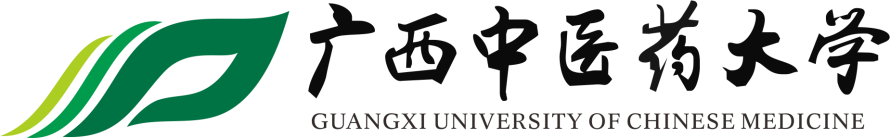 中国香港、澳门、台湾地区学生本科试读项目入学申请表                                                                                  Doc. No.个人基本信息：亲属情况及内地（祖国大陆）事务联系人（如无填无）：受教育情况：工作经历：有      无      健康状况：申请人保证:1.热爱祖国，认同一个中国，无分裂中国的言行；2.申请表中所填写的内容和提供的申请材料均真实、准确、有效，因弄虚作假或故意隐瞒造成的不良后果，由本人自行承担；3.在校期间遵守内地（祖国大陆）法律、法规，不从事任何危害社会秩序的、与学生身份不相符合的活动；4.在校期间，遵守学校的校纪、校规，全力投入学习，尊重学校的教学安排；按规定期限修完学业，按期办理毕业手续，不无故在校滞留；5.本人知晓如若违反内地（祖国大陆）法律、法规或学校校纪、校规，将接受相应惩处。申请人签字:____________________日期:____________(无此签名，申请无效)告知：该项目为试读项目，申请人入学第一年为试读期，不具备正式本科生学籍，试读结束后经考核合格者升入二年级学习，同时我校将按照程序上报上级部门注册本科生学籍，经上级部门审批同意给予注册学籍者可转为正式本科生，审批不通过者则转为进修生结业离校。我校执行《普通高等学校招生体检工作指导意见》，考生身体情况有该意见中“学校可以不予录取”和“学校有关专业可不予录取”所涉情况的，我校原则上不予录取。另从人才培养、就业工作岗位要求的特殊性考虑，对考生身体状况提出以下要求：有以下情况者我校不予录取：(一)患色盲、色弱者（健康服务与管理专业除外）。(二)护理学、助产学等专业按照广西中医药大学2022年普通本科、高职（专科）招生章程执行。(三)患有重症或难治性癫痫及其他神经系统疾病，精神病未治愈、精神活性物质滥用和依赖者。(四)助产学专业仅招收女性考生。有以下情况者不宜就读我校相关专业：(一)任何一眼矫正到4.8镜片度数大于800度者，一眼失明另一眼矫正到4.8镜片度数大于400度者不宜报读我校医学类专业。(二)斜视、嗅觉迟钝、口吃者不宜报读我校医学类专业。(三)肢体残疾、行动不便以及面部有明显缺陷者不宜报考我校医学类专业。(四)女生身高未达155cm、男生身高未达160cm，体弱无力及患晕血症者不宜报读我校中医骨伤科学专业。(五)乙型肝炎表面抗原携带者不宜报读我校食品质量与安全专业。新生入学时进行体检复查，对复查不合格者，我校将视不同情况予以处理，直至取消入学资格。 被告知人签字：____________________日期:____________(无此签名，申请无效)                    填表注意事项：表格须用中文正楷字体填写完整，每个表格项目均为必填项，如某个项目确实无可填写内容的，可填“无”，不可留空。本人联系方式（地址、电话）如有多个，请至少填写2个常用联系方式，其中须包含家庭所在地区（香港、澳门、台湾）联系方式1个。中国广西南宁市明秀东路179号广西中医药大学   邮编 530001电话: +86-771-3148091   传真: +86-771-3135812   邮件: fiegxtcmu@126.com微信公众号: fie.gxtcmu.edu.cn申请学习时间 年   月   日   至   年    月    日学习专业姓氏名字名字政治面貌照片地区地区性别	民族照片籍贯籍贯出生日期出生地点照片港澳台地区身份证号码港澳台地区身份证号码通行证号码通行证号码照片宗教宗教特长、爱好特长、爱好照片婚姻状况婚姻状况语言职业	照片常用联系电话                    2.常用联系电话                    2.常住联系地址                                      2.常住联系地址                                      2.常住联系地址                                      2.电子邮件电子邮件其他联系方式（QQ/微信等）其他联系方式（QQ/微信等）其他联系方式（QQ/微信等）配偶姓名配偶年龄配偶职业配偶职业联系电话联系地址其他联系方式其他联系方式父亲姓名父亲年龄父亲职业父亲职业联系电话联系地址其他联系方式其他联系方式母亲姓名母亲年龄母亲职业母亲职业联系电话联系地址其他联系方式其他联系方式紧急情况联系人与本人关系联系电话其他联系方式电子邮件联系地址推荐人或机构信息推荐人或机构信息推荐人或机构信息推荐人或机构信息推荐人或机构信息推荐人或机构信息推荐人或机构信息推荐人或机构信息推荐人或机构信息推荐人/机构联系电话电子邮件传真联系地址学校在校时间主修专业所获文凭/学位工作单位工作时间工作内容职位是否（曾）患有下列病史：无有以下毒物瘾   精神病    心理疾病   高血压  心脏病  糖尿病   肝炎  肺结核  其他疾病                      